The 2021 Minnesota Legislature (Laws of Minnesota, 2021, Chapter 10, Article 1, Section 2, Subdivision 3(kk)) appropriated state funds to Pillsbury United Communities for State Fiscal Years (SFYs) 2022 and 2023.  The SFY 2022 allocation available to PUC was $475,000 after DEED retained $12,500 (five percent of the appropriation) for administrative purposes.The legislation directed the Department of Employment and Economic Development (DEED) to grant funds to Pillsbury United Communities (PUC) to provide job training and workforce development services for underserved communities. Summary of Goals and Objectives Presented in the Work PlanThe funding supports PUC’s development and implementation of career pathways training and education program for youth, 16 years of age and older, to prepare them for successful careers in Minnesota’s future workforce. The grant funds services and activities to achieve the following goals and objectives:Develop educational and training programming, policies, common career competencies and curriculum, evaluation tools, and partnerships for PUC’s Career Pathways project during the first year of the grant. Hire a Career Pathways Program Director and program staff to implement and manage the project, including marketing to targeted youth, development of an internship program, organization of education and training classrooms and work sites.  Train enrolled youth in the common career competencies of financial literacy, safety, work readiness skills in communication and conflict resolution during 2022.Implement Career Pathways Academies in the second year of grant; provide enrolled youth GED classes or education support towards a diploma in addition to training and work-based internships.  Academies are expected to focus on the following career clusters: 1) Engineering, Construction and the Trades; 2) Life Sciences and Services; and 3) Business and Technology. Placement assistance in post-secondary education/training and/or entry-level employment.  Partnerships PUC has two founding partners, Minneapolis College and the Minneapolis Building Trades.  Additional partnerships include Dunwoody College of Technology and Minneapolis Adult Basic Education (ABE). Participant DataProgram Services, Activities, and Other Related AssistanceOutcome DataDuring the past year, Pillsbury United Communities planned and developed a comprehensive career-pathways project model for targeted youth living in Minneapolis and the metro area.  Outreach and recruitment in the spring of 2022 resulted in six youth being enrolled in programming.  These participants received employment and training services, including work readiness training, digital and financial literacy, career exploration, support services and case management guidance, and mentoring from PUC staff.  Indicators of PerformanceCOVID Impact on Programming The pandemic has impacted recruitment of participants during the past year.  PUC is planning to increase outreach and enrollments during the coming year to address this issue.Expenditure DataExpenditures from July 1, 2021 through October 30, 2022:New Grant FundsPUC received an additional $475,000 in state direct appropriation grant funds for the period July, 1 2022 to June 30, 2023 (State Fiscal Year 2023).  Currently, PUC is planning to expend all SFY 2022 and SFY 2023 grant funds by the end date of the grants. Success Stories: D’Yanye When D’Yanye entered Pillsbury’s Career Pathways program he had been out of the traditional school classroom setting for over two years due to bullying, mental health, and multiple educational barriers. The “Real-world” Readiness Institute, provided by PUC, prepared him to be successful in conflict resolution and remain poised in the most challenging environments. has since enrolled in ABE classes in a traditional setting, excelling above his peers, and is on path to obtain his high school diploma. Upon graduation, D’Yanye hopes to continue his educational pursuits at Dunwoody Technical College.  His career pathway is in information technology (IT) which he hopes will further his entrepreneurial focus and afford him the opportunity and skills to start his own line of apparel.  D'Yanye states: “This was the jump-start I needed. Without the help and assistance from PUC staff, I would have never stepped foot in a classroom again.  But somehow all my dreams will be a reality because of this program. “  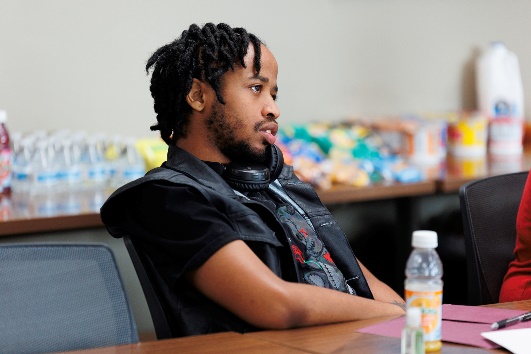 Project to Date:7/1/021 –9/30/2022Project to Date:7/1/021 –9/30/20221.	Total Number of Group Participants Served 1.	Total Number of Group Participants Served 662.	Total Individual Participants Served2.	Total Individual Participants Served66(1)  Gender(1)  Gender(1)  Gender(1)  Male(1)  Male44(2)  Female(2)  Female22(2)  Age(2)  Age(2)  Age(1)16-1700(2)18-1922(3)20-2133(4)22-2411(3)  Ethnicity/Race(3)  Ethnicity/Race(3)  Ethnicity/Race(1)  Hispanic/Latino(1)  Hispanic/Latino00(2)  American Indian or Alaska Native(2)  American Indian or Alaska Native00(3)  Asian/Pacific Islander(3)  Asian/Pacific Islander00(4)  Black or African American(4)  Black or African American66(5)  White(5)  White00(6)  Other or Multiracial(6)  Other or Multiracial00(4)  Education Level(4)  Education Level(4)  Education Level(1)  8th grade and under(1)  8th grade and under00(2)  9th Grade-12th Grade(2)  9th Grade-12th Grade11(3)  High School graduate or equivalent(3)  High School graduate or equivalent55(4)  Post-Secondary Education(4)  Post-Secondary Education00(5) Other or Unknown(5) Other or Unknown00(5)  Other Demographics(5)  Other Demographics(5)  Other Demographics(1)  Limited English Proficient(1)  Limited English Proficient00(2)  Participants who Receive Public Assistance(2)  Participants who Receive Public Assistance00(3)  Low-income or Economically Disadvantaged(3)  Low-income or Economically Disadvantaged66(4)  Participants who Report a Disability(4)  Participants who Report a Disability22(5)  High School Drop-Out(5)  High School Drop-Out11(6)  Participants who are Justice Involved(6)  Participants who are Justice Involved11(7)  Pregnant or Parenting Youth(7)  Pregnant or Parenting Youth00(8)  Youth with a Basic Skills Deficiency(8)  Youth with a Basic Skills Deficiency11(9)  Participants who have Experienced Homelessness or Runaway(9)  Participants who have Experienced Homelessness or Runaway11(10) Not Employed at Enrollment (10) Not Employed at Enrollment 55(11) Veteran(11) Veteran00NumberReceived Education or Job Training Activities1Received Work Experience Activities0Received Community Involvement and Leadership Development Activities0Received Post-Secondary Exploration, Career Guidance and Planning Activities3Received Mentoring Activities6Received Support Services1NumberAttained work readiness or education goalsTBDReceived academic credit or service-learning creditTBDObtained high school diploma, GED, remained in school, obtained a certificate or degree, or dropout: returned to schoolTBDEntered post-secondary education, vocational/occupational skills training, apprenticeship, military, job search or employment4Completed program objectiveTBDSFY 2022 Budget CategorySFY 2022 BudgetSFY 2022 Expenditures Administration$43,182$21,991Contracted Services$57,461$22,986Participant Wages and Fringe$53,730$11,926Direct Services to Youth$257,762$176,706Youth Support Services$62,865$8,296Total$475,000$241,905